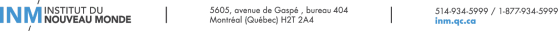 Rendez-vous national des jeunes élu-es 2021 Formulaire d’autorisation - Parents responsables ou tuteurs légaux Chers parents, chers tuteurs légaux, Nous avons le plaisir d’inviter votre enfant à participer au Rendez-vous national des jeunes élu-es.Le Rendez-vous national des jeunes élu-e est le grand événement du programme d’éducation CiviQc,  financé par le Secrétariat à la jeunesse du Québec. Il est organisé par l’INM, en partenariat avec Vox Populi : ta démocratie à l’école! et il vise à  permettre aux jeunes élu-es des conseils d’élèves de l’ensemble du Québec de vivre des expériences significatives de participation citoyenne en plus de reconnaître leur engagement. Durant la journée d’activités, qui aura lieu le 26 mars 2021, ce sera l’occasion pour votre enfant :d’enrichir et de consolider sa compréhension du rôle d’élu-e comme maillon de la vie  démocratique dans son milieu;  de développer de nouveaux outils pour mieux exercer ses fonctions et réaliser les défis auxquels  il ou elle se mesure;  d’apprendre à exercer son leadership d’élu-e par le biais de la participation citoyenne, dans un  souci de diversité et d’inclusion.Pour toutes informations complémentaires, n’hésitez pas à consulter le site web du programme d’éducation CiviQc (www.inm.qc.ca/civiqc) ou à nous contacter directement. Merci d’accorder cette opportunité de participation citoyenne à votre enfant! Cordiales salutations.Rendez-vous national des jeunes élu-es 2021Formulaire d’autorisation - Parents responsables ou tuteurs légaux Identification Nom et prénom de la personne participante : ________________________________________________________Nom et prénom du parent ou du tuteur légal : ________________________________________________________Courriel : ___________________________________________________________________________________________Par la présente, j’autorise mon enfant à participer aux activités du Rendez-vous national des jeunes élu-es 2021. Cette autorisation comprend: la participation à l’après-midi d’activités : 26 mars, de 12h à 16h15, en virtuelDécharge pour l’utilisation des photos et/ou vidéos prises dans le cadre d’une activité de l’INM Par la présente, j’autorise l’INM à utiliser le nom et l’image de mon enfant mineur dans une photo ou vidéo ainsi que toute déclaration relative à l’activité en question à des fins de promotion, sans rémunération ou compensation supplémentaire. Entre autres, les photos/vidéos pourront servir sur le site web et sur les plateformes sociales de I’INM dans le cadre d’opérations de relations publiques.Signature :______________________________________________                               Date :____________________________Marie-Dina Salvione, chargée de projet marie-dina.salvione@inm.qc.ca Tél.: 1-877-934-5999, poste 228Emmanuelle Biroteau, agente de projet emmanuelle.biroteau@inm.qc.ca Tél.: 1-877-934-5999, poste 228